Как правильно питаться при остеоартрите, чтобы облегчить больОстеоартрит стал одним из распространенных заболеваний среди пожилых людей. Почти половина людей от 60 и практически все старше 80 лет страдают этим заболеванием. Правильная диета в сочетании с программой по снижению веса и регулярными упражнениями поможет облегчить боль и снизить потребление лекарственных препаратов.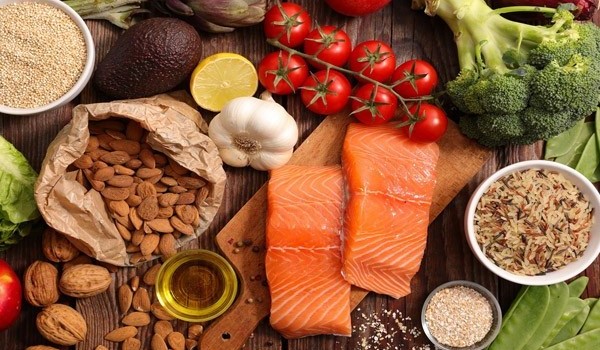 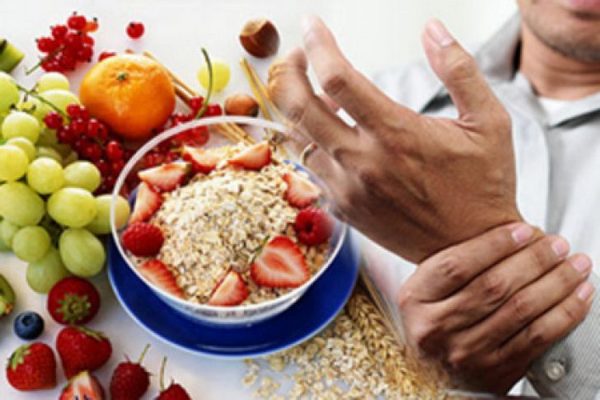 Что такое остеоартрит?Остеоартрит – это заболевание, при котором хрящ, располагающийся между двумя суставными окончаниями костей, изнашивается, они трутся друг о друга, это приводит к воспалению и сильной боли.Основным фактором риска развития этого заболевания является ожирение: воспаление в организме подпитывается жиром. Кроме того, избыточный вес слишком большое бремя для суставов. Правильное питание при остеоартрите поможет сбросить лишний вес и облегчить боль.Остеоартрит: как вы его узнаете?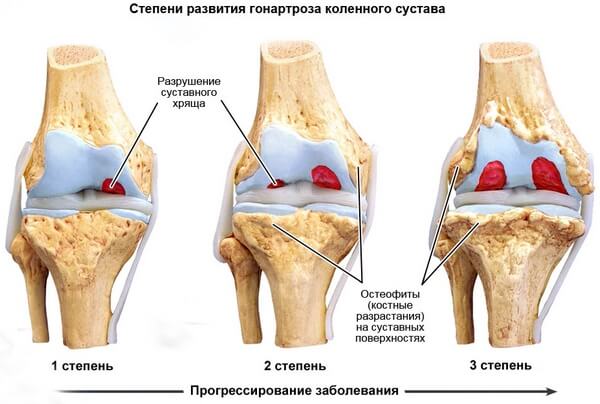 Отек сустава и чувство скованности могут указывать на остеоартрит. В какой-то момент суставами становиться трудно и больно двигать. Часто боль возникает в руках, бедрах, коленях – иногда на нескольких суставах одновременно.Используя рентген, компьютерную или магнитно-резонансную томографию (КТ или МРТ) и артроскопию, врачи обнаружат возможные трещины на хряще и назначат соответствующее лечение.Питание при остеоартритеПравильная диета при остеоартрите облегчит боль и даже уменьшит потребление лекарств. Это в основном связано с противовоспалительным действием некоторых продуктов.Множество свежих овощей, специй, трав и здоровых растительных масел эффективно помогает уменьшить воспаление в организме благодаря антиоксидантам и омега-3 жирным кислотам в составе.Однако при остеоартрите мясо и яйца в рационе сводятся к минимуму: эти продукты содержат арахидоновую кислоту (омега-6-ненасыщенная жирная кислота), которая может дополнительно спровоцировать воспаление.Примерное меню выглядит так:Хлеб из цельной муки со сливочным сыром и овощным салатом можно съесть как завтрак.В полдень на тарелке смешанная пища: макароны со свежими или пропаренными овощами, которые обеспечат организм пищеварительным волокном (клетчаткой).В качестве вечернего приема пищи можно сварить питательный овощной суп.Выбор рекомендуемых продуктов для диеты при остеоартрите представлен в следующей таблице:Движение при остеоартритеЛечение остеоартрита включает не только изменение диеты, но и регулярные физические упражнения. Если суставы достаточно напрягаются на регулярной основе, синовиальная жидкость накачивается через хрящ, питает, а также смазывает сустав.Особенно для этой цели подходят физиотерапия и водные виды спорта. Упражнения усиливают мышцы вокруг сустава и способствуют улучшению кровообращения. Их можно дополнять массажами для повышения мобильности.ПРОДУКТЫХОРОШО ПЕРЕНОСИТСЯПЛОХО ПЕРЕНОСИТСЯНапиткиВода, несладкий (зеленый) чай, овсяный кисельГорячий шоколад, фруктовые нектары, соевое молоко, алкогольФрукты (1 горстка/сутки)Яблоко, ягоды, мандарины, киви, нектарины, персики, слива, кислая вишня, арбузСухофруктыОвощи (3 горстки/ежедневно)Фасоль, горох, укроп, огурцы, картофель, капуста, грибы, перец, салат, капуста, спаржа, шпинат, помидоры, кабачки—Орехи и семена (20 г/сутки)Миндаль, кешью, кедровые орехи, семечки подсолнечника, семена тыквы, грецкие орехиАрахис, соленые орехиЖиры и масла (2 столовые ложки/сутки)Оливковое, рапсовое, льняное масло, масло грецкого ореха, масло зародышей пшеницыПальмовое масло, майонез, подсолнечное маслоЗерновые и гарниры (2 горстки/ежедневно)Овсянка, цельные зерна, просоБелый хлеб, сухарики, очищенный рис, макароны из твердой пшеницы, картофель фри, фаст-фуд, готовые блюда, хрустящие хлебцыПостное мясо и колбаса (100 г/еженедельно)Курица, индейка, говяжья вырезкаСвининаРыба и морепродукты (2 порции/еженедельно)Форель, палтус, сельдь, треска, лосось, скумбрия, сардина, камбала, креветки, краб—Яйца, молоко и сыр (не более 2 яиц в неделю)Нежирное молоко и молочные продукты, натуральный йогурт, сметана (до 20% жира)Фруктовый йогурт, жирная сметана, сливки